整潔打掃照片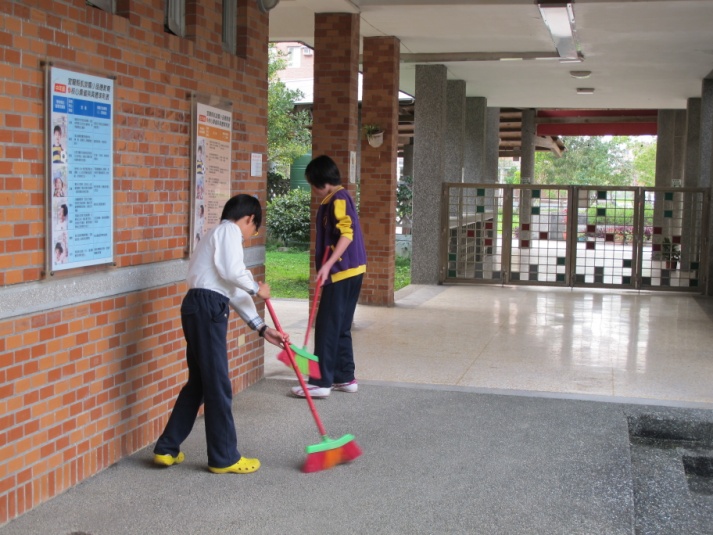 維護學校環境衛生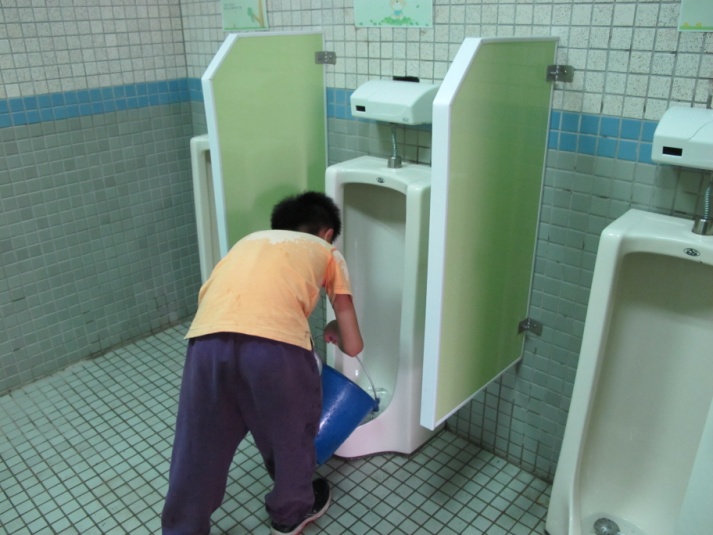 洗廁所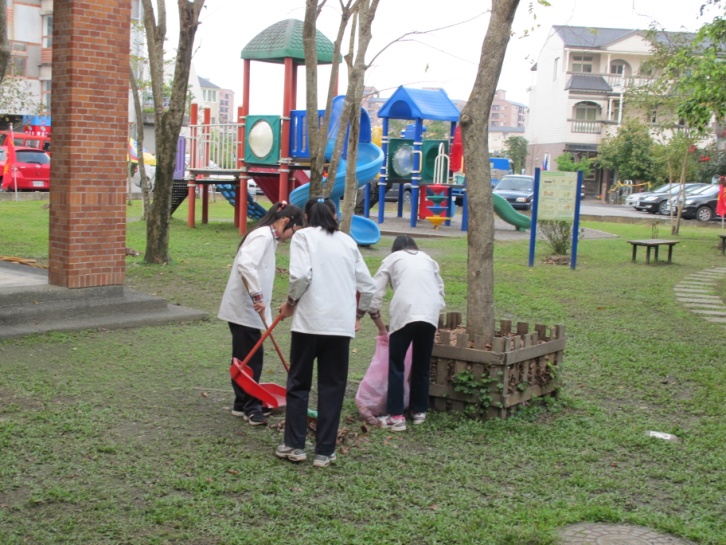 維護校內外掃區的落葉清除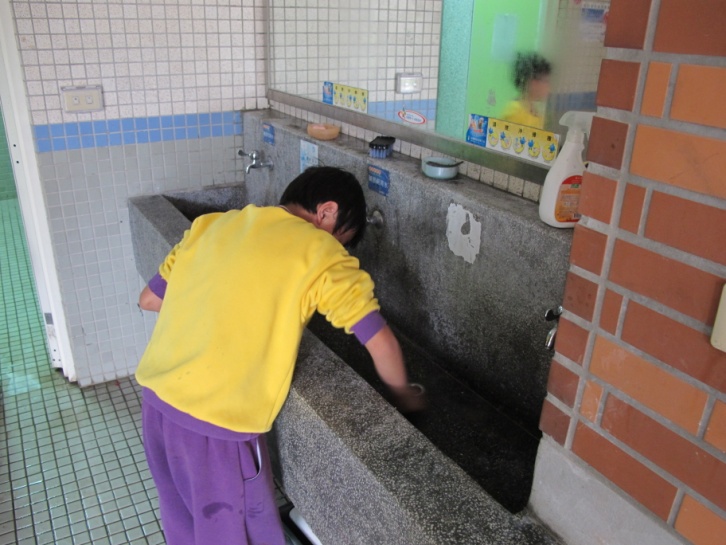 刷洗手台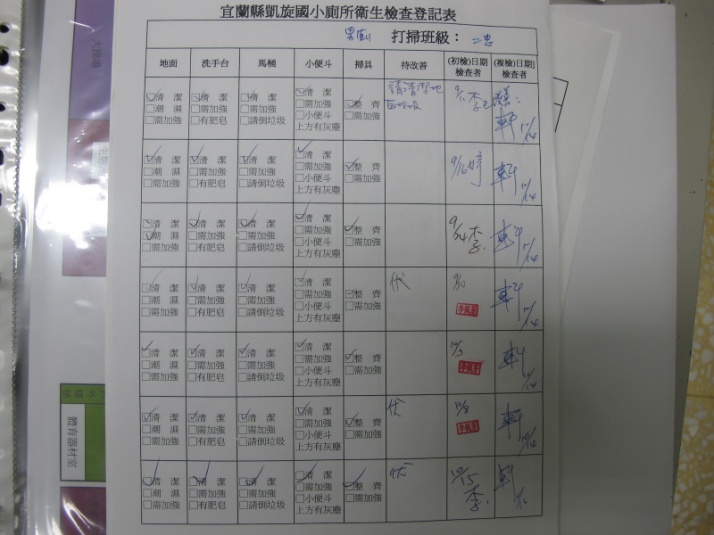 廁所整潔評分表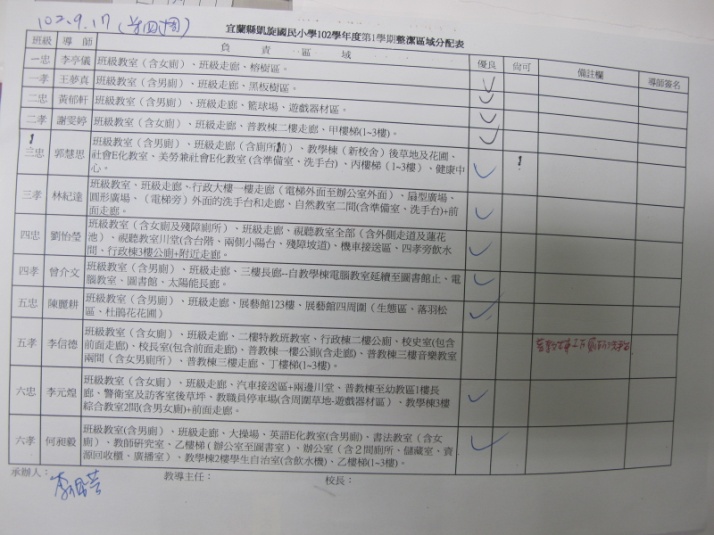 校園掃區評分表